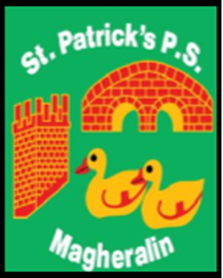 25th June 2020Dear ParentsWe write to update you further on our current position surrounding re-opening plans in school. This, we feel will mark a significant change to our earlier correspondence.All staff have been working very hard in school clearing out our classrooms further, to have only the minimum basic items in each room. We have been continually aiming to maximize optimum floor space, using guidelines available. This also means utilizing the school assembly hall and other classrooms.We have reshaped repeatedly, and now feel that we are in a position to accommodate ALL children into each room. This is at a 1M spacing between pupils. Movement in each room will be under maximum restriction and class routine and practices will look very different to the normal way of school life.  We are trying however to accommodate the optimum amount of children, to support our children and community. Children will remain in their class ‘bubbles’ and will not be mixing with other classes. There will be staggered break and lunch times throughout the day and children will eat their lunches in their classrooms.However, with room sanitation required, it is necessary to have a deep clean day each week, thus all children would be returning on a 4-day week basis at this point.  Children will be provided with work on the days that they are at home, in line with DE ‘Blended’ approach.We have a school preference that this deep clean day takes place on a Wednesday, however as we try to support your working lives we write to you as parents to ask your view on which day would better suit your working life and childcare arrangements, for your child/ren to remain at home.  You will appreciate that we cannot accommodate everyone at the same time. We will inform you of the choice that best suits the majority of parents.Option ASchool Monday and TuesdayDeep Clean Wednesday - NO children at schoolSchool Thursday and Friday.OROption BSchool Monday, Tuesday, Wednesday and ThursdayDeep Clean Friday -  NO children at schoolOROption CNo Preference – I will proceed with the majority votePlease email the school office by Monday 29th June at 12 noon with your preferred choice, as set out above.We are continually striving to meet the needs of our pupils, with their safety and well-being a primary concern during this period.If guidance and advice changes throughout the summer, we will advise you accordingly.Yours sincerelyMrs M McGrathPrincipal